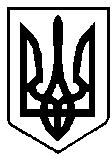 УКРАЇНАРІВНЕНСЬКА ОБЛАСТЬм. ВАРАШР О З П О Р Я Д Ж Е Н Н Яміського голови15.03.2023 									№71-Род-23-3120Про оголошення у Вараській міській територіальній громаді дня жалоби	З метою вшанування пам`яті загиблих військовослужбовців під час виконання бойових завдань із захисту суверенітету, територіальної цілісності та незалежності України у війні росії проти України, жителів м.Вараша Товкача Антона Миколайовича, Охремова Григорія Володимировича, Єфремова Вадима Юрійовича, керуючись ст.42 Закону України «Про місцеве самоврядування в Україні»:	1. Оголосити у Вараській територіальній громаді 16 березня 2023 року днем жалоби. 	2. На знак скорботи за загиблими Героями забезпечити приспущення Державного Прапора України з чорною стрічкою на будівлях і спорудах місцевого самоврядування, підприємств, установ і організацій незалежно від форм власності. 	3. Обмежити проведення розважальних культурно-масових заходів на території Вараської територіальної громади. 	4. Контроль за виконанням розпорядження залишаю за собою. Міський голова 				Олександр МЕНЗУЛ